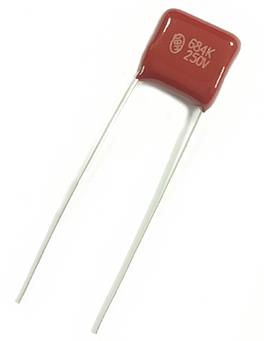 FEATURES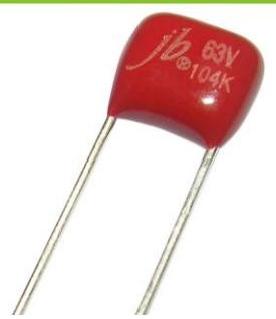 .or. ..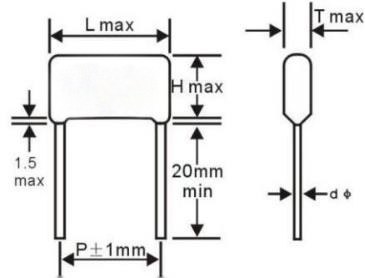 SPECIFICATIONS-40℃~+85℃50/63V,100V,250V,400V,630VDC.0.001～ 3.3μF±5%C≤0.33μF≥3750MΩ;C>0.33μF≥1250S(20 ℃,1min)≤1.0%(20 ℃,1KHz)Please visit our website to get more update data, those data & specification are subject to change without notice.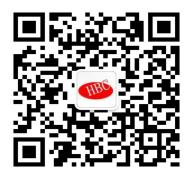 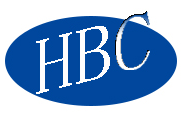 Please visit our website to get more update data, those data & specification are subject to change without notice.小型金属化聚酯薄膜电容器Mini Met Polyester Film Capacitor- CL21x(MEX)Operating TemperatureOperating TemperatureRated Voltage（V.DC)Capacitance RangeCapacitance ToleranceInsulation ResistanceDissipation FactorSTANDARD SIZE(mm)STANDARD SIZE(mm)STANDARD SIZE(mm)STANDARD SIZE(mm)STANDARD SIZE(mm)STANDARD SIZE(mm)STANDARD SIZE(mm)STANDARD SIZE(mm)STANDARD SIZE(mm)STANDARD SIZE(mm)STANDARD SIZE(mm)VDCMfd50/63V50/63V50/63V50/63V50/63V100V100V100V100V100VVDCMfdLTHdPLTHdP0.001~0.00568.258.20.558.258.20.550.00688.258.20.558.258.20.550.00828.258.20.558.258.20.550.018.258.20.558.258.20.550.01115.59.50.57.5115.59.50.57.50.0128.258.20.558.258.20.550.012115.59.50.57.5115.59.50.57.50.0158.258.20.558.258.20.550.015115.59.50.57.5115.59.50.57.50.0188.258.20.558.258.20.550.018115.59.50.57.5115.59.50.57.50.0228.258.20.558.258.20.550.022115.59.50.57.5115.59.50.57.50.0278.258.20.558.258.20.550.027115.59.50.57.5115.59.50.57.50.0338.258.20.558.258.20.550.033115.59.50.57.5115.59.50.57.50.0398.258.20.558.258.20.550.039115.59.50.57.5115.59.50.57.50.0478.258.20.558.258.20.550.047115.59.50.57.5115.59.50.57.50.0568.258.20.558.258.20.550.056115.59.50.57.5115.59.50.57.50.0688.258.20.558.258.20.550.068115.59.50.57.5115.59.50.57.50.0828.258.20.558.258.20.550.082115.59.50.57.5115.59.50.57.50.1     8.2        5.58.2	0.5       5      8.25      8.2      0.550.1      11     5.59.50.57.5115.59.50.5     7.50.128.25.58.50.558.25.58.50.550.12115.59.50.57.5115.59.50.57.50.158.25.58.50.558.25.58.50.550.15115.59.50.57.5115.59.50.57.50.188.25.58.50.558.25.58.50.550.18115.59.50.57.5115.59.50.57.50.228.25.58.50.558.25.58.50.550.22115.59.50.57.5115.59.50.57.5Shantou Xin Hua Xiong Electronios Industry Co.,Ltd.Shantou Xin Hua Xiong Electronios Industry Co.,Ltd.Shantou Xin Hua Xiong Electronios Industry Co.,Ltd.www.cn-huaxiong.comTel:【+86】0754-87727171QQ :2851010898E-mail:133269599@qq.comFax:【+86】 0754-87728582whatsapp:86+15502000092小型金属化聚酯薄膜电容器Mini Met Polyester Film Capacitor- CL21x(MEX)STANDARD SIZE (mm)	STANDARD SIZE (mm)	STANDARD SIZE (mm)	STANDARD SIZE (mm)	STANDARD SIZE (mm)	STANDARD SIZE (mm)	STANDARD SIZE (mm)	STANDARD SIZE (mm)	STANDARD SIZE (mm)	STANDARD SIZE (mm)	STANDARD SIZE (mm)	STANDARD SIZE (mm)	STANDARD SIZE (mm)	STANDARD SIZE (mm)	STANDARD SIZE (mm)	STANDARD SIZE (mm)	STANDARD SIZE (mm)	STANDARD SIZE (mm)	STANDARD SIZE (mm)	STANDARD SIZE (mm)	STANDARD SIZE (mm)	VDC50/63V50/63V50/63V50/63V50/63V50/63V50/63V50/63V50/63V50/63V100V100V100V100V100V100V100V100V100V100VMfdLLTTHHddPPLLTTHHddPP0.278.28.25.55.58.58.50.50.5558.28.25.55.58.58.50.50.5550.2711115.55.59.59.50.50.57.57.511115.55.59.59.50.50.57.57.50.338.28.25.55.59.59.50.50.5558.28.25.55.59.59.50.50.5550.3311116610100.50.57.57.511116610100.50.57.57.50.398.28.25.55.59.59.50.50.5558.28.25.55.59.59.50.50.5550.478.28.26610100.50.5558.28.26610100.50.5550.4711116610100.50.57.57.511116610100.50.57.57.50.568.28.26610100.50.5558.28.26610100.50.5550.688.28.26611110.50.5558.28.26611110.50.5550.6811116610100.50.57.57.511116610100.50.57.57.50.828.28.26.26.212.512.50.50.5558.28.26.26.212.512.50.50.55518.28.26.66.613130.50.5558.28.26.66.613130.50.555111116610.510.50.50.57.57.511116610.510.50.50.57.57.51.58.28.27.57.513.513.50.50.5558.28.27.57.513.513.50.50.5551.511116.56.512120.50.57.57.511116.56.512120.50.57.57.52.28.28.28813.513.50.50.5558.28.28813.513.50.50.5552.211117.57.513130.50.57.57.511117.57.513130.50.57.57.53.310.510.59914.514.50.50.57.57.510.510.59914.514.50.50.57.57.53.311118.58.514.514.50.50.57.57.511118.58.514.514.50.50.57.57.5STANDARD SIZE (mm)STANDARD SIZE (mm)STANDARD SIZE (mm)STANDARD SIZE (mm)STANDARD SIZE (mm)STANDARD SIZE (mm)STANDARD SIZE (mm)STANDARD SIZE (mm)STANDARD SIZE (mm)STANDARD SIZE (mm)STANDARD SIZE (mm)STANDARD SIZE (mm)STANDARD SIZE (mm)STANDARD SIZE (mm)STANDARD SIZE (mm)STANDARD SIZE (mm)STANDARD SIZE (mm)STANDARD SIZE (mm)STANDARD SIZE (mm)STANDARD SIZE (mm)STANDARD SIZE (mm)VDC250V250V250V250V250V250V250V400V400V400V400V400V400V630V630V630V630V630V630V630VMfdLTTHdPPLTHHdPLLTHddP0.001~0.00568.2558.20.5558.258.28.20.558.28.258.20.50.550.00688.2558.20.5558.258.28.20.558.28.258.20.50.550.00828.2558.20.5558.258.28.20.558.28.25.58.50.50.550.018.2558.20.5558.258.28.20.558.28.25.890.50.550.01115.55.59.50.57.57.5115.59.59.50.57.511115.59.50.50.57.50.0128.2558.20.5558.258.28.20.558.28.269.50.50.550.012115.55.59.50.57.57.5115.59.59.50.57.511115.59.50.50.57.50.0158.2558.20.5558.258.28.20.558.28.26.29.80.50.550.015115.55.59.50.57.57.5115.59.59.50.57.511115.59.50.50.57.50.0188.2558.20.5558.258.28.20.558.28.26.3100.50.550.018115.55.59.50.57.57.5115.59.59.50.57.511115.59.50.50.57.50.0228.2558.20.5558.258.28.20.558.28.26.510.30.50.550.022115.55.59.50.57.57.5115.59.59.50.57.511115.59.50.50.57.50.0278.2558.20.5558.258.28.20.558.28.26.610.50.50.550.027115.55.59.50.57.57.5115.59.59.50.57.511115.59.50.50.57.50.0338.2558.20.5558.258.28.20.558.28.26.810.80.50.550.033115.55.59.50.57.57.5115.59.59.50.57.511115.59.50.50.57.50.0398.2558.20.5558.258.28.20.550.039115.55.59.50.57.57.5115.59.59.50.57.511115.59.50.50.57.50.0478.2558.20.5558.258.28.20.550.047115.55.59.50.57.57.5115.59.59.50.57.511115.59.50.50.57.50.0568.25.55.58.50.5558.25.59.59.50.550.056115.55.59.50.57.57.5115.59.59.50.57.511115.59.50.50.57.50.0688.25.55.58.50.5558.2610100.550.068115.55.59.50.57.57.5115.59.59.50.57.511115.59.50.50.57.50.0828.25.55.59.50.5558.2610100.550.082115.55.59.50.57.57.5115.59.59.50.57.511115.59.50.50.57.50.18.25.55.59.50.5558.26.511110.550.1115.55.59.50.57.57.5115.59.59.50.57.511115.59.50.50.57.50.128.266100.5558.26.511110.550.12115.55.59.50.57.57.5115.59.59.50.57.511115.59.50.50.57.50.158.266100.5558.2712120.550.15115.55.59.50.57.57.5115.59.59.50.57.511115.59.50.50.57.50.188.26.56.5110.5558.27.512.512.50.550.18115.55.59.50.57.57.5115.59.59.50.57.511115.59.50.50.57.50.228.26.56.5110.5558.2813130.550.22115.55.59.50.57.57.5115.59.59.50.57.511115.59.50.50.57.50.278.277120.5550.27115.55.59.50.57.57.5115.59.59.50.57.50.338.288130.5550.331177120.57.57.511914140.57.50.398.288130.5550.471188130.57.57.50.68118.58.5140.57.57.51111010150.57.57.5Shantou Xin Hua Xiong Electronios Industry Co.,Ltd.Shantou Xin Hua Xiong Electronios Industry Co.,Ltd.Shantou Xin Hua Xiong Electronios Industry Co.,Ltd.www.cn-huaxiong.comTel:【+86】0754-87727171QQ :2851010898E-mail:133269599@qq.comFax:【+86】 0754-87728582whatsapp:86+15502000092